GREENWOOD PUBLIC SCHOOL, ADITYAPURAM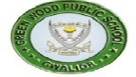 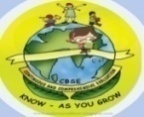 OUR MOTTO-DEVELOPMENT WITH DELIGHTCLASS-III SUBJECT- ENGLISHTERM-1 SYLLABUSCHAPTER- 3Williwu Learns to Make Friend  NEW WORDSHalloweenclosetimmediatelygurgledbrewweaklyexcitedmedicineWORD MEANINGSCloset                 -             cupboardCertain               -              sureImmediately      -             at onceEager                   -             curiousPlead                   -             beg    FRAME SENTENCES   Eagerly             -   I am eagerly waiting for my result.Closet               -   I used to keep all my accessories in                                          in the closet.3.Immediately    -  The doctor wanted to see the patient immediately.        SHORT ANSWER TYPE QUESTIONS –Q-1 Who was Williwu?Ans- Williwu was a little watchgirl.Q-2 Why were all  witches getting ready?Ans- All witches were getting ready to party on the moon.Q-3 What happened when Williwu opened her closet?Ans- When Williwu opened the closet hundreds of mice scampered out! They had eaten all the branches of the broom.Q-4 Why do you think Williwu’s spell did not work?Ans- Williwu’s spell did not work because spells never do any magic,only friends can.Q-5 Did Williwu learn to be less shy?Ans- Yes,Williwu learned to become less shy.LONG ANSWER TYPE QUESTIONS–Q-1 Why did Williwu want to go the moon?Ans- Williwu wanted to go to the moon because it was Halloween and all the witches were getting ready to party on the moon.Q-2 What is the meaning of the line ‘It’s up to you Williwu in the song?Ans- The line ‘It’s up to you,Williwu in the song means that it depends only on Williwu whether she chooses to be shy or she asks people for help so that she is able to go to the moon.CHAPTER-4Hachiko    NEW WORDSPavementUniversitydraughtmagazineerectprobablyprofessordrizzlestatueWORD MEANINGS1.Admire            -         praise2.Drizzle             -         light rain3.Erect                -         straight4.Probably          -         approximately5.Halloween       -        a festival celebrated mainly in                                               the U.S.FRAME SENTENCESAdmire          -    They admired the dog’s love for                              Dr.Priya.University     -     I saw the ruins of the Nalanda                               University.Statue           -     The statue of Unity is situated in                               GujaratSHORT ANSWER TYPE QUESTIONS –Q-1 Where was Mrs Daisuke’s newspaper stall?Ans- Mrs Daisuke’s stall was at the Shibuya train station.Q-2 Who  was Hachiko?Ans- Hachiko was a pet dog .Q-3 Why did Rei Chan get scared?Ans- Rei Chan got scared because a golden brown animal whizzed past her.Q-4 Did Rei Chan want to leave Hachiko alone on the might of 21 may 1925?Ans- Rei Chan did not want to leave Hachiko alone on the night of 21 may 1925.Q-5 Name your favourite character in the story?Ans- My favourite character in the story is Hachiko,the dog.      LONG ANSWER TYPE QUESTIONS–Q-1 Why did Hachiko come to the Shibuya station every day after 21 may?Ans- Hachiko would come to the Shibuya station every day after 21st may because he had not witnessed the death .Perhaps,he hoped that one day Dr, Ueno would come back to him and take him home.Q-2 Why do you think Rei Chan was surprised to see Hachiko’s behaviour?Ans- Rei Chan was surprised to see Hachiko’s behaviour because she had not expected to see such deep love between a pet dog and a human being.CHAPTER- 5Annalisa and the GiantNEW WORDS1.Cattle2.crutch3.indeed4.merchant5.anxious6.fortune7.starving8.neighbouringWORD MEANINGS1.Cattle         -      animal2.Wonder     -      a feeling of surprise3.Imprison    -      keep in prison4.Patient       -      able to stay calm5.Giant          -      hugeFRAME SENTENCES1.Giant      -    I saw a gentle giant.2.Crutch    -     Annalisa crutch slipped and she fell                                  down.3.Cattle     -      He will steal our cattle.SHORT ANSWER TYPE QUESTIONS –Q-1 Who was Hugo?Ans- Hugo was a very hardworking gentle giant.Q-2 Why were the people afraid of Hugo?Ans- The people were afraid of Hugo because they thought he would take their food and hurt them if they didn’t please him.Q-3 Who was cheating the villagers?Ans- Bolf , the merchant was cheating the villagers. Q-4 Do you agree with the punishment given to him?Ans- Yes, the punishment was given to Bolf was correct.Q-5 What did the giant do every Sunday?Ans- Every Sunday, he dressed well and went down to the village.     LONG ANSWER TYPE QUESTIONSQ-1 List two ways in which Hugo might help his new friends , the villagers.Ans- (a) :- He could help them in carrying heavy things.           (b):-He could protect them from robbers and enemies.Q-2 How do you know that the people in the village are helpful?Ans- We know that the people in the village are helpful because they immediately run down the ravine to help Annalisa.